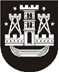 KLAIPĖDOS MIESTO SAVIVALDYBĖS TARYBASPRENDIMASDĖL SOCIALINIO BŪSTO NUOMOS SĄLYGŲ PAKEITIMO 2019 m. gruodžio 19 d. Nr. T2-382KlaipėdaVadovaudamasi Lietuvos Respublikos paramos būstui įsigyti ar išsinuomoti įstatymo 20 straipsnio 6 dalimi, Savivaldybės būsto, socialinio būsto nuomos mokesčių ir būsto nuomos ar išperkamosios būsto nuomos mokesčių dalies kompensacijos dydžio apskaičiavimo metodikos, patvirtintos Lietuvos Respublikos Vyriausybės 2001 m. balandžio 25 d. nutarimu Nr. 472 „Dėl Savivaldybės būsto, socialinio būsto nuomos mokesčių ir būsto nuomos ar išperkamosios būsto nuomos mokesčių dalies kompensacijos dydžio apskaičiavimo metodikos ir bazinio būsto nuomos ar išperkamosios būsto nuomos mokesčių dalies kompensacijos dydžio perskaičiavimo koeficiento patvirtinimo“, 6 punktu ir atsižvelgdama į R. D. prašymą, Klaipėdos miesto savivaldybės taryba nusprendžia:1. Pakeisti nuomos sąlygas socialinio būsto nuomininkui R. D., gyvenančiam (duomenys neskelbtini), Klaipėdoje, unikalus Nr. (duomenys neskelbtini).2. Nuomoti sprendimo 1 punkte nurodytas gyvenamąsias patalpas savivaldybės būsto nuomos sąlygomis, pirmus metus nuo savivaldybės būsto nuomos sutarties sudarymo taikant rinkos pataisos koeficientą R=1,2.Šis sprendimas gali būti skundžiamas Lietuvos administracinių ginčų komisijos Klaipėdos apygardos skyriui arba Regionų apygardos administraciniam teismui, skundą (prašymą) paduodant bet kuriuose šio teismo rūmuose, per vieną mėnesį nuo šio sprendimo įteikimo suinteresuotai šaliai dienos.Savivaldybės merasVytautas Grubliauskas